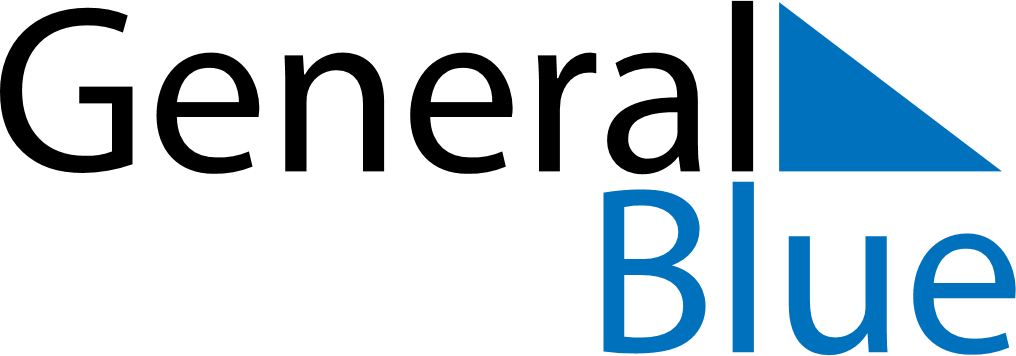 June 2030June 2030June 2030EcuadorEcuadorSUNMONTUEWEDTHUFRISAT123456789101112131415161718192021222324252627282930